WCR TuesdayRead pages 1 -2 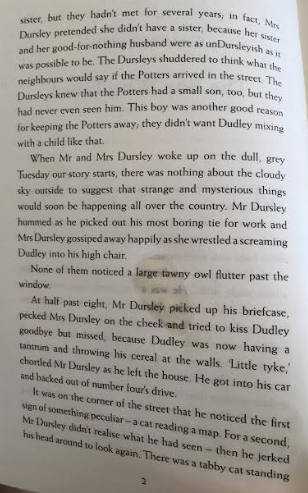 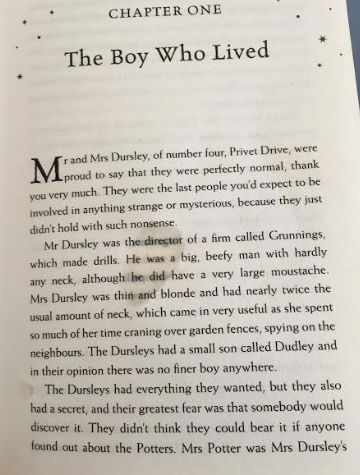 Why were they the last people you would expect to be involved in anything strange or mysterious?How does the author describe Mrs Dursley?What was The Dursley secret?What type of owl fluttered past the window?What did Mr Dursley see at the corner of the street?Challenge - explain what we can infer about their personalities from the physical descriptions.